Home Learning – Week commencing 8th June 2020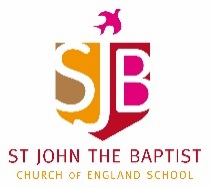 Year 2Use the links below to access videos and activities to complete each week. SubjectLessons / ResourcesNotesMaths 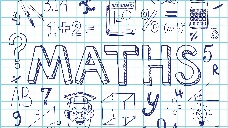 White Rose – Summer Term Week 1Watch the video then complete the activity booklet.L1: Find ¾L2: Count in fractionsL3: Measure length (cm)L4: Measure length (m)L5: Maths Challengehttps://whiterosemaths.com/homelearning/year-2/Please complete learning from Week 1 – w/c 20 April English 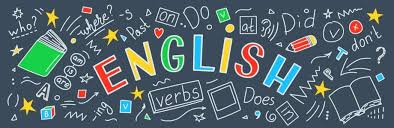 Retell story of “While we can’t hug” (available on the school website)L1: Read the story and discuss favourite ways to show you care without hugging from the story / other.L2: Draw your own pictures for three examples.L3: Write sentences for each picture.L4: Share your story with someone else. L5: Write a letter from the hedgehog to the tortoise, sharing your ideas. Try creating your own little book.Topic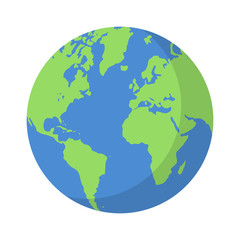 Blue PlanetOceans and seas. L1: Use google earth to help you identify different oceans and seas. Can you create your own map?Label the following: Pacific OceanAtlantic OceanIndian Ocean Mediterranean SeaSouthern OceanRed SeaCaribbean SeaL2: Add facts to your map – what can you find out?https://www.dkfindout.com/uk/earth/oceans-and-seas/Art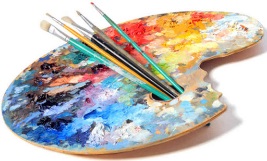 L1: Look at images of sea creatures – note down what you notice; the colours, shapes and textures.L2: Have a go at drawing your own sea creature. Look closely at the shape of your creature. If you can, take a picture of your art work and send to the school office so we can put it up on Instagram / twitter:Office@st-john.hackney.sch.uk